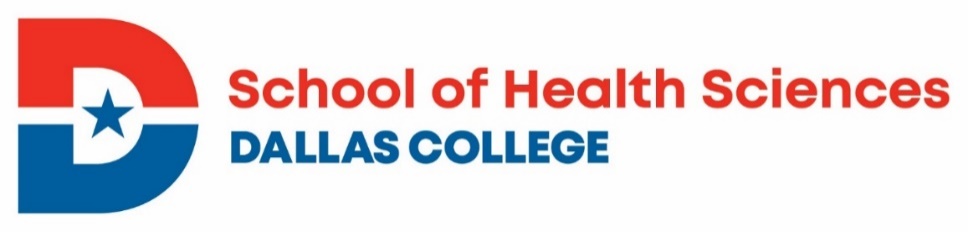 Medical Assisting- Revised for Spring/Fall 2023 application -The Dallas College School of Health Sciences offers a 40-credit hour certificate in Medical Assisting at the El Centro campus.  The 13-month curriculum is designed to prepare individuals to perform the duties of a medical assistant who functions in an acute care clinical setting or physician’s office in the areas of medical office administration, clinical lab procedures, and examination room.  Graduates of the program are awarded a certificate of completion and are eligible to write the Certified Medical Assisting (CMA) credentialing examination offered by the American Association of Medical Assistants.Acceptance to the Medical Assisting program is competitive ranking system based on points awarded for designated criteria.  The Medical Assisting Program at the El Centro campus is accredited by the Commission on Accreditation of Allied Health Education Programs upon recommendation of the Medical Assisting Education Review Board (MAERB).    CAAHEP, 25400 U.S. Highway 19 North, Suite 158, Clearwater, FL 33763, Phone:  727-210-2350, www.caahep.org.This information packet contains specific application guidelines and requirements.  Submission of application materials verifies that an individual has 1) read the packet thoroughly, 2) obtained all necessary documentation from designated website addresses, and 3) understands the policies and procedures for application and acceptance to the program.Equal Educational OpportunityEducational opportunities are offered by Dallas College without regard to race, color, age, national origin, religion, sex, disability, or sexual orientation.Application Requirements to the Medical Assisting ProgramApplication to the Medical Assisting Program requires the following steps:Graduation from high school or successful completion of the General Education Diploma (GED).Application and current admission to Dallas College.  Viewing an online Medical Assisting program information session. Completion of the two program prerequisite courses with a minimum grade of “C” in each course.Submission of complete application materials to the Health Sciences Admissions Office via email during a designated filing period.A.	General Admission Requirements to the College 	Applicants to the Medical Assisting program must meet all college admission requirements as outlined in the official college catalog.  Applicants must have earned either a high school diploma or General Education Diploma (GED) in addition to complying with Texas Success Initiative (TSI) requirements before they will be eligible to apply to the program.  Students should consult an academic advisor to determine their TSI status prior to application to the Medical Assisting program.All students applying or enrolled at a Dallas College campus are required to submit their Social Security number to the Registrar’s Office.  Students who do not possess a Social Security number must complete a form obtained at the Registrar’s Office.  For more information, consult a Registrar/Admissions Office at any Dallas College campus.	Official College TranscriptsPrior to application to the Medical Assisting program, potential applicants must have submitted official transcripts from all colleges and universities the applicant has attended whether the coursework is or is not relevant to the program application.  Transcripts from Dallas College campuses are not required.The transcripts must be current with the print date no earlier than three years prior to the applicant’s anticipated admission to the program.  If the official transcripts have not been submitted, the individual’s application will be voided. Official transcripts must be sent electronically from the applicant’s previous colleges to studenttranscripts@dcccd.edu.  Transcripts sent by the applicant in pdf or other formats are not accepted.   Transcripts may also be mailed from a college in a sealed envelope to Admissions – Eastfield campus, 3737 Motley Drive, Mesquite, TX 75150.Initial College Application, Advisement, and EnrollmentStudents who are beginning college for the first time will follow the Six Steps to Enrollment which will guide them from applying the college system to placement testing, selecting a degree plan, contacting an academic advisor, and enrolling in basic courses.   A student who has not completed college coursework should request a general Associate Degree plan from the Academic Advisement Center as a starting point toward future application to a health sciences program.  NOTE:  Additional assessment testing in computer literacy and learning frameworks courses may be required for certain students.  Online Program Information Sessions	Potential applicants are required to view an online Medical Assisting information session where the program, application procedures, and acceptance policies are discussed in detail.  The information session must be viewed as a running Power Point and a link to a questionnaire will activate at the end of the presentation.  Once the questionnaire is submitted, application forms will be emailed to the applicant within 1-2 business days.B.	Prerequisite Courses 	Applicants must complete the two (2) prerequisite courses listed below with a minimum grade of “C” in each course before applying to the Medical Assisting program.  * SPCH 1315 – Public Speaking and SPCH 1321 – Business and Professional Communication are also accepted for the speech prerequisite.C.	Evaluation of Previous Coursework	Official transcripts are fully evaluated by the Dallas College Transcript Evaluation Center after a student has been enrolled for at least one regular semester.  However, the Health Sciences Admissions Office at the El Centro campus also evaluates a student’s coursework and generates an Educational Plan for the student.  The Educational Plan is a preliminary, unofficial degree plan for advisement purposes and only reflects specific courses toward a health sciences program.  	Educational Plans are optional and are not required for application to a health sciences program. Ed Plans are usually completed within 4-6 weeks.  The evaluation process is not completed during individual appointments or on an “as you wait” basis. During peak times such as registration or after the close of the semester when faculty are unavailable, an evaluation may take longer to complete.  Therefore, an Educational Plan should be requested at least one semester prior to a program application filing deadline if possible.	Note:	Only ENGL 1301 and SPCH 1311/1315/1321 or their equivalent courses will be considered for transfer toward the Medical Assisting program.  Transfer of medical terminology courses such as MDCA 1313 – Medical Terminology and HPRS 2300 – Pharmacology from other colleges and universities is at the discretion of the program coordinator.	The School of Health Sciences and the Health Sciences Admissions Office reserve the right to accept or reject any coursework completed at other colleges presented for transfer evaluation toward Health Sciences programs.Credit by Examination, CLEP, and Advanced Placement Credit	Credit through CLEP, High School Advanced Placement Exams and Credit by Examination may be awarded for a limited number of courses toward Health Sciences programs.  	Advanced Placement (“AP”) credit for ENGL 1301 is acceptable if the credit appears on a college transcript as ENGL 1301 equivalency.  A letter grade is not awarded for “AP” credit. 	See detailed information regarding Advanced Placement, CLEP, and Credit by Examination.D.	SurScan Students enrolled in the Medical Assisting program are required to have a current physical examination, specific immunizations, a tuberculosis screening, and BLS (Basic Life Support) CPR certification.  The School of Health Sciences utilizes SurScan, a medical record management company, to verify these requirements.  Applicants submit this documentation directly to SurScan which will verify whether the records are complete. This documentation may be submitted at the time of application but all immunizations, physical form, TB screening, and CPR certification documentation must be submitted and approved before enrollment in their clinical externship.Some of the immunizations require multiple doses on a specific timeline over several months.  Therefore, potential applicants to this program are advised to begin their immunizations as soon as possible before application to the program.    NOTE:  	SurScan must receive this documentation and verify that a student’s records are complete the semester before the student is scheduled to enroll in their clinical which is during the final semester of the program.	If a student is accepted to the Medical Assisting program for the Spring 2023 semester, their clinical will be scheduled for January 2024 and their immunizations, etc. must be complete with SurScan no later than October 1, 2023.If a student is accepted to the Medical Assisting program for the Fall 2023 semester, their clinical will be scheduled for September 2024 and their immunizations, etc. must be complete with SurScan no later than June 1, 2023.	If the student’s records are not complete by the above designated deadline, the student will not be allowed to enroll in the clinical.  Please allow 2-4 weeks for SurScan to respond to the submission of documentation.The physical exam form and more information on SurScan is found at Immunization Requirements.  SurScan RegistrationTo set up your SurScan account, follow these directions:1.	Go to www.SurScan.com2.	Click on the REGISTER button on the top right-hand corner of the page.3.	Enter the client code which is Dallas College.4.	Follow the directions to enter your name, email, etc.5.	Enter your program on the pull-down menu.6.	Continue entering your information, payment, and document upload.Contact SurScan at clientservices@surscan.com or 972-633-1388 for assistance in setting up your account.  For inquiries regarding your immunization records after upload, contact records@surscan.com or 972-633-1388 extension 107.E.	Application Packet Submission	Read the Following instructions carefully.  After completing the two Medical Assisting Prerequisite Courses, the student is ready to submit their application materials. Incomplete application materials will be disqualified.Application materials must be scanned and emailed to AlliedHealthAdmissions@dcccd.edu as pdf documents by the application filing deadline.Application materials must include the following to be considered complete and valid:A completed Medical Assisting Program Application Form and the signed Statement of Students’ Responsibility form.  A photocopy of the student’s high school diploma, high school transcript, or GED certificate.If a member of Phi Theta Kappa, include a photocopy of your official Phi Theta Kappa membership card/certificate.  (NOTE:  Submitting the PTK number or any other statement of membership is not accepted.NOTE:	Applicants are solely responsible for ensuring that their current official transcripts from all previously attended colleges and universities (excluding Dallas Colleges) are submitted to studenttranscripts@dcccd.edu or to Admissions – Eastfield campus, 3737 Motley Drive, Mesquite, TX 75150 prior to applying to a health sciences program.  Official transcripts must have a print date no earlier than three years of anticipated entry to a health sciences program.	Submitting incomplete application materials will disqualify the application and the student will not be considered further in the application process.  Students are advised to retain a photocopy of all materials submitted as their application packet and SurScan documents.Once application materials are emailed to the Health Sciences Admissions Office, additional materials cannot be added in later emails.  F.	Application Filing PeriodsThe Medical Assisting program accepts two classes per year.  The official application filing periods for each acceptance period are as follows:  Official application filing period for Fall semester (late August) admission:January 1 – May 31Notification letters are mailed by July 1st.Official application filing period for Spring semester (mid-January) admission:August 1 – October 31Notification letters are mailed by November 30th.Early submission of an application during a specific filing period does not influence ranking for admission.  G.	Selection ProcessApplicants are ranked for acceptance selection via a point award system*.  Point award totals for applicants may range from a minimum of 1 point to a maximum of 20 points on the designated criteria below:									           Potential Points	     Point Award Criteria		                                                                                Per Criteria	      	Prerequisite Course Cumulative GPA (2.00 minimum required)		          10 points					2.00 	=  	1 points  2.50 	=	3 points3.00	=	5 points3.50 	=	7 points4.00	=         10 points	Support Courses completed with a minimum grade of “C” 			         6 pointsMDCA 1313 – Medical Terminology +	=	3 pointsHPRS 2300 – Pharmacology +		=	3 points		+ HPRS 2302 – Medical Terminology and 	      RNSG 1301 – Pharmacology are also acceptedComplete Physical form, Immunizations, CPR submitted 	2 points     to SurScan  by the application filing deadlinePhi Theta Kappa Membership (must submit PTK card with application materials)	2 points 			Maximum Total Points							        20 points	*	If two or more applicants has the same point award total, the date of each applicant’s online information session attendance will be used to break the tie.  If the information session was viewed more than once, the more recent date will be used.H.	Notification of Acceptance	Individuals who receive an acceptance email are required to return a confirmation form within a specified timeframe to verify their space in the class.  Failure to return the confirmation form by the specified date or failure to attend the scheduled preregistration/orientation seminar for the accepted class will result in forfeiture of their space in that class. NOTE:  	Applications materials submitted during an official filing period are not “held over” to the next year’s official filing period.  Students who are not selected for admission to the Medical Assisting program or students who decline their acceptance may reapply again during the next year’s filing period to be considered for a future admission opportunity.   I. 	Late Application Filing Should any space remain in the Fall or Spring class after the initial selection procedure outlined above is completed, late applications will be entertained during the following timelines:Late Application filing for Fall spaces (if needed)June 1 – July 31Late Application filing for Spring spaces (if needed)November 1 – December 31Students selected from the late applicant pool will be notified of acceptance status via email shortly after the late filing deadline.  Note:	It should not be assumed that late application spaces will be available for every Medical Assisting fall or spring class.Program information packets are revised September 1st of each year and at other times throughout the academic year as necessary.  Program guidelines are subject to change.  Students are responsible for insuring they have the latest program information packet from: Medical Assisting information packet/information sessionVisit the Medical Assisting  webpage.Like us on Facebook.Curriculum Overview – Medical Assisting Program – Fall Entry*  	SPCH 1315 – Public Speaking and SPCH 1321 – Business and Professional Communication are also accepted for the speech prerequisite.**	At the discretion of the Program Coordinator, the combination of SCIT 1407 and SCIT 1408 or the combination of BIOL 2401 and BIOL 2402 may be substituted for MDCA 1409. +	At the discretion of the Program Coordinator, RNSG 1301 – Pharmacology may be substituted for HPRS 2300.A minimum grade of “C” is required in all courses.  MDCA 2361 – Clinical – Medical/Clinical Assisting is the Capstone experience for the Medical Assisting program. Curriculum Overview – Medical Assisting Program – Spring Entry*  	SPCH 1315 – Public Speaking and SPCH 1321 – Business and Professional Communication are also accepted for the speech prerequisite.**	At the discretion of the Program Coordinator, the combination of SCIT 1407 and SCIT 1408 or the combination of BIOL 2401 and BIOL 2402 may be substituted for MDCA 1409. +	At the discretion of the Program Coordinator, RNSG 1301 – Pharmacology may be substituted for HPRS 2300.A minimum grade of “C” is required in all courses.  MDCA 2361 – Clinical – Medical/Clinical Assisting is the Capstone experience for the Medical Assisting program. Medical AssistingProfessional ResponsibilitiesCollect and process specimens.Perform tests of body fluids and other substances.Assist with examinations and office clinical procedures.Perform and monitor quality control.Perform preventive, corrective maintenance and inventory of equipment and supplies.Apply principles of safety and patient confidentiality.Demonstrate professional conduct and interpersonal communication skills with patients, other health care professionals, and the public.Recognize the responsibilities of other health care professionals and interact with them with respect for their job and patient care.Apply basic scientific principles in learning new techniques and procedures.Relate laboratory findings to common disease processes.Establish and maintain continuing education as a function of growth and maintenance of professional competence.Essential FunctionsCommunicate effectively in written and spoken English.Comprehend and respond to both formal and colloquial English, person-to-person, by telephone and/or in writing.Appropriately assess non-verbal and verbal communication.Serve as the custodian of the medical record.Possess sufficient eye-motion coordination to allow delicate manipulations of specimens, instruments, and tools.Grasp and release small objects and be able to twist and turn knobs.Interact with insurance companies, collection agencies, and other third-party payers.Perform administrative and computer skills.Read medical charts, graphs, and instrument/read-out devices.Lift and move objects of at least 20 pounds.Follow oral and written directions.Possess a sense of touch and temperature discrimination.Have adequate hearing to perform correctly all administrative and clinical duties assigned.Prioritize requests and work concurrently on multiple tasks.Possess and apply mathematical skills.Meet deadlines and work effectively under time constraints.Maintain alertness and concentration during a normal work period.Apply knowledge, skills, and values learned from coursework and life experiences to new situations.Show respect for self and others.Work safely with potential chemical, radiologic, and biologic hazards using universal precautions.Project an image of confidence and professionalism, including appearance, dress, natural fingernails with no adornment, no visible tattoos or body piercing other than earlobes.Possess psychological health required for full performance of duties and utilization of abilities.Recognize emergency situations and take appropriate actionsPerform duties assigned within the scope of practice for a medical assistant.General InformationThe Medical Assisting program at the El Centro campus admits a class of 20-30* students each Fall and Spring semester at the El Centro campus. *The Dallas College School of Health Sciences reserves the right to make changes in program enrollment capacity.The Medical Assisting program at the El Centro campus is a full-time program comprised of lecture, skills lab, and externship experience.  The three medical assisting courses in the first semester of the program (MDCA 1313, MDCA 1205, and MDCA 1409) are online only.  The medical assisting courses for the rest of the program are conducted during the daytime hours, usually 2-4 days per week except for the externship which involves clinic or physician’s office according hours, Monday-Friday.  Students who plan to work while completing the program, or students who have significant family responsibilities are encouraged to plan their schedules to accommodate the time commitment which this program will require.  The demands of the Medical Assisting program suggest that a student may not be able to work full-time while enrolled in the program. Students enrolled in the Medical Assisting program at the El Centro campus will be assigned clinical experience at various clinics and physician’s offices throughout the Dallas area.  Students are responsible for their own transportation to the college and to their respective clinical assignment site.Applicants to the Medical Assisting program at the El Centro campus program must submit the official physical exam and required immunization documentation to SurScan and receive verification that they are complete by a designated deadline to be allowed to progress to the clinical experience in their final semester of the program.  Download more information at Physical Exam and Immunization Requirements.The physical examination must be on the official physical form and must have been documented no earlier than 12 months prior to the application deadline.  The specific immunizations and screenings are indicated on the health form.  See page 4, section D for those deadlines. Important Note:  Some of the immunizations require multiple doses on a specific timeline over several months.  Therefore, potential applicants to this program should begin their immunizations at least six to seven months prior to the designated deadline.  All applicants must be certified in BLS – Basic Life Support CPR certification.  CPR certification from the American Heart Association (AHA), Red Cross, or Military-approved mechanism is the only approved CPR course and must be face-to-face or hybrid training.  Completely online courses are not accepted.  Some clinical sites may only accept AHA CPR cards.  A photocopy of the front and back of the card must be submitted to SurScan no later than the program application deadline.  The CPR certification must not expire prior to the anticipated program start date and must not expire during a semester when enrolled in the program.  CPR classes are available at each Dallas College campus, the American Heart Association, various hospitals, independent instructors, etc.   Proof of current personal healthcare insurance coverage is required for all health sciences students.  Documentation of coverage must be submitted to SurScan with immunization records at least 30 prior to registration for MDCA 2361 – Clinical externship if the individual is accepted to the program.   Students must secure their own coverage and the insurance policy must cover the student at any hospital facility.  Information on college student policies and rates can be found at https://www.healthcare.gov.Externship (clinical) opportunities may be limited for students without Social Security numbers.  If accepted to the program, a student must contact the Multi-cultural Center Office at International@dcccd.edu regarding eligibility to apply for a Social Security number before graduation from the program for future employment opportunities. Some of the prerequisite and support courses for Medical Assisting (ENGL 1301, SPCH 1311/1321, HPRS 2300) are offered online.  The three medical assisting courses in the first semester of the program (MDCA 1313, MDCA 1205, and MDCA 1409) are online only. See the presentation Getting Ready for Online Learning to see if you are a good candidate for online learning.Criminal Background Check / Drug ScreeningAll students enrolled in Health Sciences programs are required by the Dallas/Fort Worth Hospital Council member facilities to undergo a Criminal Background Check and Drug Screen prior to beginning their clinical experience. Students are responsible for all charges incurred (approximately $86.00) for these screenings.   This procedure is conducted after a student has been accepted to their respective program.  Results of these screenings are forwarded to the School of Health Sciences for review and verification that a student is eligible to attend clinical rotation.  All background check and drug screening results become the property of the Health Sciences Division and will not be released to the student or any other third party.A clinical agency reserves the right to remove a student from the facility for suspicion of substance use or abuse including alcohol.  The clinical agency reserves the right to request that a student submit to a repeat drug screening at the student’s expense on the same day that the student is removed from the clinical facility.  Failure to comply will result in the student’s immediate expulsion from the clinical facility.  Furthermore, regardless of testing or testing results, a clinical agency reserves the right to expel a student from their facility.  NOTE:	Should a student who has been accepted to a Health Sciences program be prohibited from attending a clinical rotation experience due to findings of a criminal background check and/or drug screening, the student may be dismissed from the Health Sciences program.Students who have been convicted of a felony may not be eligible to write the CMA exam.  Contact the American Association of Medical Assistants at 1-800-228-2262 for more information.Dallas College students who are enrolled in 6 credit hours or more during a fall or spring semester and 3 credit hours or more during a summer semester are entitled to a free DART Go-Pass for that semester.  DART passes are available two weeks after the semester begins. Individuals who were first-time college freshman students in Fall 2007 or after are subject to the guidelines of section 51.907 of the Texas Education Code which prohibits a student from dropping more than six (6) college level credit courses during their entire undergraduate career.  See Six Drop Rule for more information.  Dallas College charges a higher tuition rate for courses in which a student registers for the third or more times.  The Third Attempt Policy includes courses taken at any of the Dallas College campuses since the Fall 2002 semester.  Developmental courses are not considered in this policy.A student may apply to more than one Dallas College Health Sciences program during a given filing period.  However, if the student receives an acceptance letter to a specific program, confirms their intent to enter that program, and registers for program courses, their application to any other Health Sciences program that may share that filing period will be null and void.Further, an individual accepted for admission and currently enrolled in a Health Science program may not apply or be considered for admission selection for another Health Science program unless their current program of study will complete before the second program curriculum begins. Financial Aid:  Students should apply for financial aid well in advance of program application.  Please visit the American Association of Medical Assistants website below for links to professional organizations and other information regarding the medical assisting professionPlease contact the individuals below for assistance (physical addresses):Sandra Alexander, MPA, CMA (AAMA)Program Director	Medical Assisting	El Centro campus/Paramount	301 North Market Street	Dallas TX 75202	Email SAlexander@dcccd.eduTelephone:  972-860-5048	Health Sciences Admissions OfficeEl Centro campus/Paramount301 North Market StreetDallas TX  75202Email:  AlliedHealthAdmissions@dcccd.eduTelephone:  972-860-5001	Official transcripts should be mailed directly to:	Admissions – Eastfield campus 3737 Motley Drive	Mesquite, TX 75150 	Electronic transcripts must be sent directly to:	studenttranscripts@dcccd.eduEstimated Expenses for the Medical Assisting Program – Fall Entry **    	Tuition now includes textbook costs.  These and other fees are subject to change.  See official catalog for tuition table. A  Tuition Payment Plan option is available in fall and spring semesters. +    These fees may vary with the individual.**    	Estimated cost of physical exam, immunizations, and CPR certificationOther costs to consider:  Personal health care insurance coverage, transportation and parking fees to El Centro and clinical externship sites.Medical Assisting Application ChecklistThis checklist is provided to assist you in following the steps to prepare for program application.  It is not part of the application materials that are emailed to AlliedHealthAdmissions@dcccd.edu._____	Download an Medical Assisting information packet and view the online information session._____	Complete an application for college admission and consult an academic counselor as needed for TSI counseling, placement testing, etc. and complete any developmental courses as may be prescribed from test scores. _____	Submit official transcripts from all previously attended colleges and universities to studenttranscripts@dcccd.edu or Admissions – Eastfield campus, 3737 Motley Drive, Mesquite, TX 75150. _____	Complete the following Medical Assisting prerequisite courses with a minimum grade of 	“C” or higher in each:		_____	ENGL 1301				_____	SPCH 1311 or SPCH 1315 or SPCH 1321_____	If desired and if time allows before the application filing deadline, enroll and complete the following support courses with a minimum grade of “C” or higher in each:		_____	MDCA 1313 or HPRS 2302 – Medical Terminology		_____	HPRS 2300 or RNSG 1301 – Pharmacology_____	If the above courses were taken at another college other than a Dallas College campus, verify transferability of these courses by requesting an educational plan from the Health Sciences Admissions Office as needed and as time allows before application submission._____	Not required but optional prior to application:  Download the Physical Exam form and Immunization requirements  from the SurScan website; see a physician or healthcare clinic for a physical examination, immunizations, TB screening, etc., and obtain BLS CPR certification. Submit physical exam form, immunizations, TB screening documentation, and photocopy of front and back of CPR card to SurScan  no later than a specified date before clinical rotation is scheduled. Compile the following complete application materials: 	_____	Completed Medical Assisting Application and signed Statement of Students’ Responsibility forms. 	_____	Photocopy of high school transcript, high school diploma, or GED certificate.	_____	Photocopy of your official Phi Theta Kappa membership card/certificate (if applicable).	_____	Copies of any request for course substitution forms (for evaluated transferred courses). _____ 	Email all materials in item 8 to AlliedHealthAdmissions@dcccd.edu by the application filing deadline.Ranking of applicants is complete and notification emails are sent. Prerequisite CoursesCredit HoursENGL 1301Composition I	3SPCH 1311*Introduction to Speech Communication3Total Prerequisite Credit Hours6PrerequisitesLecHrsLabHrsExtHrsContHrsCrHrsENGL 1301Composition I 	300483SPCH	1311*Introduction to Speech Communication300483Total Prerequisite HoursTotal Prerequisite Hours600966Semester I – Fall (Courses online for this semester only.)Semester I – Fall (Courses online for this semester only.)LecHrsLabHrsExtHrsContHrsCrHrsMDCA	1313HPRS 2302Medical Terminology ORMedical Terminology for Allied Health300483MDCA 1409**Anatomy & Physiology for Medical Assist.400644MDCA	1205Medical Law and Ethics200322Total Hours Semester ITotal Hours Semester I9001449Semester II – SpringSemester II – SpringLecHrsLabHrsExtHrsContHrsCrHrsMDCA	1443Medical Insurance400644MDCA	1421Administrative Procedures400644MDCA	1417Procedures in a Clinical Setting330964HPRS	2300+Pharmacology for Health Professions300483Total Hours Semester IITotal Hours Semester II143027215Semester III – May Term/SummerSemester III – May Term/SummerLecHrsLabHrsExtHrsContHrsCrHrsMDCA	1391Special Topics in Medical Assisting220643MDCA	1352Medical Assistant Laboratory Procedures220643Total Hours Semester IIITotal Hours Semester III4401286Semester IV – Fall (August-September)Semester IV – Fall (August-September)LecHrsLabHrsExtHrsContHrsCrHrsMDCA	2361Clinical – Medical/Clinical Assisting00101603MDCA	1154Medical Assisting Credent. Exam Review100161Total Hours Semester IVTotal Hours Semester IV10101764LecHrsLabHrsExtHrsContHrsCrHrsTotal Program Hours3571081640PrerequisitesLecHrsLabHrsExtHrsContHrsCrHrsENGL 1301Composition I 	300483SPCH	1311*Introduction to Speech Communication300483Total Prerequisite HoursTotal Prerequisite Hours600966Semester I – Spring (Courses online for this semester only.)Semester I – Spring (Courses online for this semester only.)LecHrsLabHrsExtHrsContHrsCrHrsMDCA	1313HPRS 2302Medical Terminology ORMedical Terminology for Allied Health300483MDCA 1409**Anatomy & Physiology for Medical Assist.400644MDCA	1205Medical Law and Ethics200322Total Hours Semester ITotal Hours Semester I9001449Semester II – May Term/SummerSemester II – May Term/SummerLecHrsLabHrsExtHrsContHrsCrHrsMDCA	1391Special Topics in Medical Assisting220643MDCA	1352Medical Assistant Laboratory Procedures220643Total Hours Semester IITotal Hours Semester II4401286Semester III – FallSemester III – FallLecHrsLabHrsExtHrsContHrsCrHrsMDCA	1443Medical Insurance400644MDCA	1421Administrative Procedures400644MDCA	1417Procedures in a Clinical Setting330964HPRS	2300+Pharmacology for Health Professions300483Total Hours Semester IIITotal Hours Semester III143027215Semester IV – Spring (January-February)Semester IV – Spring (January-February)LecHrsLabHrsExtHrsContHrsCrHrsMDCA	2361Clinical – Medical/Clinical Assisting00101603MDCA	1154Medical Assisting Credent. Exam Review100161Total Hours Semester IVTotal Hours Semester IV10101764LecHrsLabHrsExtHrsContHrsCrHrsTotal Program Hours3571081640Prerequisite CoursesDallas County ResidentOut of County Texas ResidentOut of State/Country ResidentTuition/Textbooks (6 credit hours)$        474.00$           810.00$      1,200.00Semester I (Fall)Tuition/Textbooks (9 credit hours)$           711.00$        1,215.00$      1,800.00Semester II (Spring)Tuition/Textbooks (15 credit hours)$        1,185.00$        2,025.00$     3,000.00Uniforms (2) +85.0085.0085.00Shoes +45.0045.0045.00Watch +35.0035.0035.00Stethoscope and Blood Pressure Cuff +65.0065.0065.00Physical Exam/Immunization #225.00225.00225.00CPR Certification #65.0065.0065.00SurScan            112.00              25.00            25.00Total Semester II$       1,730.00$       2,570.00$     3,545.00Semester III (Summer)Tuition/Textbooks (6 credit hours)$           474.00$           810.00$     1,200.00Background Check/Drug Testing               86.00               86.00            86.00Total Semester III$           560.00$           896.00$     1,286.00Semester IV (Fall)Tuition/Textbooks (4 credit hours)$           316.00$           540.00$        800.00Total Estimated Program Expense$        3,791.00$        6,031.00$     8,631.00